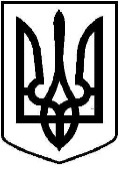 ЧОРТКІВСЬКА    МІСЬКА    РАДАВИКОНАВЧИЙ КОМІТЕТР І Ш Е Н Н Я19 квітня 2022 року 		                                                                             № 99Про демонтаж пам’ятниківта пам’ятних знаківНа виконання п.1 ст.4 Закону України «Про засудження комуністичного та націонал-соціалістичного (нацистського) тоталітарних режимів в Україні та заборону пропаганди їхньої символіки» та керуючись п. 1 ч. «а» ст. 29, п. 7        ч. «а» ст. 30, п. 10 ч. «б» ст. 32, Закону України «Про місцеве самоврядування в Україні», виконавчий комітет міської радиВИРІШИЛА:1. Демонтувати пам'ятний знак воїнам-землякам, які загинули в роки Другої світової війни, по вул. Перемоги у с. Росохач.2. Відділу архітектури та містобудівного кадастру управління комунального господарства, архітектури та капітального будівництва міської ради звернутися до Департаменту культури та туризму Тернопільської обласної військової адміністрації з клопотанням про виключення зі списку (переліку) пам’яток історії та монументального мистецтва місцевого значення на території Чортківської міської територіальної громади, взятих на державний облік об’єктів визначених у п. 1 даного рішення.3. Управлінню комунального господарства, архітектури та капітального будівництва міської ради забезпечити заходи по демонтажу пам’ятного знаку згідно п.1 даного рішення.4. Комунальному підприємству «Благоустрій» міської ради здійснити демонтаж та забезпечити відповідне зберігання демонтованого об’єкта, визначеного п. 1 даного рішення.5. Відділу архітектури та містобудівного кадастру управління комунального господарства, архітектури та капітального будівництва міської ради розробити ескізний проект встановлення пам’ятного знаку на місці демонтованого об’єкта, визначеного п. 1 даного рішення, та провести засідання архітектурно-містобудівної ради при відділі архітектури та містобудівного кадастру управління комунального господарства, архітектури та капітального будівництва Чортківської міської ради щодо розгляду вищевказаного проекту.6. Копію рішення направити у відділ архітектури та містобудівного кадастру управління комунального господарства, архітектури та капітального будівництва міської ради, комунальному підприємству «Благоустрій» міської ради. 7. Контроль за виконанням даного рішення покласти на заступника міського голови з питань діяльності виконавчих органів міської ради Віктора ГУРИНА.Міський голова                                                    	         Володимир ШМАТЬКО